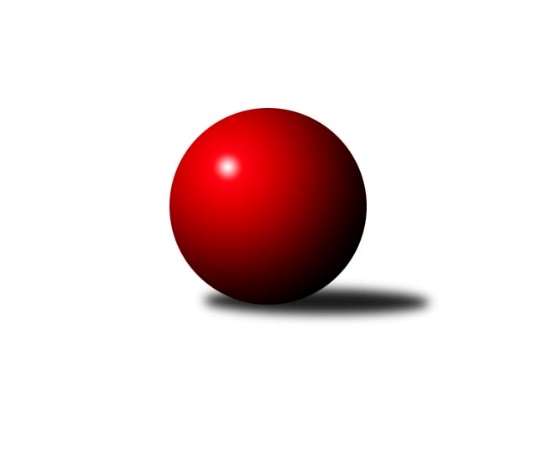 Č.14Ročník 2015/2016	20.5.2024 Bundesliga Opava 2015/2016Statistika 14. kolaTabulka družstev:		družstvo	záp	výh	rem	proh	skore	sety	průměr	body	plné	dorážka	chyby	1.	bufet Pája	14	12	1	1	90.0 : 22.0 	(0.0 : 0.0)	1537	25	1537	0	0	2.	Mustangové	14	11	1	2	81.0 : 30.0 	(0.0 : 0.0)	1534	23	1534	0	0	3.	Isotra	14	11	0	3	75.0 : 36.0 	(0.0 : 0.0)	1512	22	1512	0	0	4.	Hobes	14	10	0	4	73.0 : 39.0 	(0.0 : 0.0)	1475	20	1475	0	0	5.	Orel Stěbořice	14	8	1	5	65.0 : 47.0 	(0.0 : 0.0)	1385	17	1385	0	0	6.	Sako	14	6	0	8	50.0 : 62.0 	(0.0 : 0.0)	1324	12	1324	0	0	7.	Red elefant	14	4	1	9	50.0 : 62.0 	(0.0 : 0.0)	1346	9	1346	0	0	8.	Agipp	14	3	0	11	35.0 : 77.0 	(0.0 : 0.0)	1317	6	1317	0	0	9.	Pauta	14	2	0	12	20.0 : 92.0 	(0.0 : 0.0)	1241	4	1241	0	0	10.	Zrapos	14	1	0	13	20.0 : 92.0 	(0.0 : 0.0)	1221	2	1221	0	0Tabulka doma:		družstvo	záp	výh	rem	proh	skore	sety	průměr	body	maximum	minimum	1.	bufet Pája	7	6	0	1	43.0 : 13.0 	(0.0 : 0.0)	1536	12	1662	1425	2.	Isotra	7	6	0	1	39.0 : 16.0 	(0.0 : 0.0)	1522	12	1591	1456	3.	Mustangové	7	5	1	1	40.0 : 16.0 	(0.0 : 0.0)	1514	11	1576	1443	4.	Hobes	7	5	0	2	36.0 : 20.0 	(0.0 : 0.0)	1457	10	1537	1410	5.	Sako	7	4	0	3	27.0 : 29.0 	(0.0 : 0.0)	1345	8	1422	1282	6.	Orel Stěbořice	7	3	1	3	30.0 : 26.0 	(0.0 : 0.0)	1370	7	1480	1203	7.	Red elefant	7	3	0	4	28.0 : 28.0 	(0.0 : 0.0)	1324	6	1382	1291	8.	Agipp	7	3	0	4	24.0 : 32.0 	(0.0 : 0.0)	1317	6	1373	1242	9.	Pauta	8	2	0	6	14.0 : 50.0 	(0.0 : 0.0)	1255	4	1321	1201	10.	Zrapos	6	1	0	5	11.0 : 37.0 	(0.0 : 0.0)	1219	2	1317	1138Tabulka venku:		družstvo	záp	výh	rem	proh	skore	sety	průměr	body	maximum	minimum	1.	bufet Pája	7	6	1	0	47.0 : 9.0 	(0.0 : 0.0)	1537	13	1665	1447	2.	Mustangové	7	6	0	1	41.0 : 14.0 	(0.0 : 0.0)	1554	12	1623	1505	3.	Hobes	7	5	0	2	37.0 : 19.0 	(0.0 : 0.0)	1492	10	1562	1422	4.	Isotra	7	5	0	2	36.0 : 20.0 	(0.0 : 0.0)	1501	10	1567	1447	5.	Orel Stěbořice	7	5	0	2	35.0 : 21.0 	(0.0 : 0.0)	1401	10	1441	1337	6.	Sako	7	2	0	5	23.0 : 33.0 	(0.0 : 0.0)	1302	4	1373	1235	7.	Red elefant	7	1	1	5	22.0 : 34.0 	(0.0 : 0.0)	1367	3	1421	1303	8.	Pauta	6	0	0	6	6.0 : 42.0 	(0.0 : 0.0)	1223	0	1293	1106	9.	Agipp	7	0	0	7	11.0 : 45.0 	(0.0 : 0.0)	1316	0	1349	1242	10.	Zrapos	8	0	0	8	9.0 : 55.0 	(0.0 : 0.0)	1223	0	1310	1165Tabulka podzimní části:		družstvo	záp	výh	rem	proh	skore	sety	průměr	body	doma	venku	1.	bufet Pája	9	8	1	0	59.0 : 13.0 	(0.0 : 0.0)	1528	17 	4 	0 	0 	4 	1 	0	2.	Mustangové	9	8	1	0	56.0 : 16.0 	(0.0 : 0.0)	1519	17 	5 	1 	0 	3 	0 	0	3.	Isotra	9	7	0	2	47.0 : 25.0 	(0.0 : 0.0)	1513	14 	4 	0 	1 	3 	0 	1	4.	Hobes	9	6	0	3	48.0 : 24.0 	(0.0 : 0.0)	1477	12 	4 	0 	1 	2 	0 	2	5.	Orel Stěbořice	9	4	1	4	38.0 : 34.0 	(0.0 : 0.0)	1368	9 	1 	1 	2 	3 	0 	2	6.	Red elefant	9	3	1	5	34.0 : 38.0 	(0.0 : 0.0)	1351	7 	2 	0 	3 	1 	1 	2	7.	Sako	9	2	0	7	26.0 : 46.0 	(0.0 : 0.0)	1314	4 	0 	0 	3 	2 	0 	4	8.	Agipp	9	2	0	7	21.0 : 51.0 	(0.0 : 0.0)	1313	4 	2 	0 	2 	0 	0 	5	9.	Pauta	9	2	0	7	17.0 : 55.0 	(0.0 : 0.0)	1241	4 	2 	0 	4 	0 	0 	3	10.	Zrapos	9	1	0	8	14.0 : 58.0 	(0.0 : 0.0)	1224	2 	1 	0 	2 	0 	0 	6Tabulka jarní části:		družstvo	záp	výh	rem	proh	skore	sety	průměr	body	doma	venku	1.	bufet Pája	5	4	0	1	31.0 : 9.0 	(0.0 : 0.0)	1553	8 	2 	0 	1 	2 	0 	0 	2.	Isotra	5	4	0	1	28.0 : 11.0 	(0.0 : 0.0)	1509	8 	2 	0 	0 	2 	0 	1 	3.	Orel Stěbořice	5	4	0	1	27.0 : 13.0 	(0.0 : 0.0)	1417	8 	2 	0 	1 	2 	0 	0 	4.	Hobes	5	4	0	1	25.0 : 15.0 	(0.0 : 0.0)	1470	8 	1 	0 	1 	3 	0 	0 	5.	Sako	5	4	0	1	24.0 : 16.0 	(0.0 : 0.0)	1341	8 	4 	0 	0 	0 	0 	1 	6.	Mustangové	5	3	0	2	25.0 : 14.0 	(0.0 : 0.0)	1560	6 	0 	0 	1 	3 	0 	1 	7.	Red elefant	5	1	0	4	16.0 : 24.0 	(0.0 : 0.0)	1336	2 	1 	0 	1 	0 	0 	3 	8.	Agipp	5	1	0	4	14.0 : 26.0 	(0.0 : 0.0)	1323	2 	1 	0 	2 	0 	0 	2 	9.	Zrapos	5	0	0	5	6.0 : 34.0 	(0.0 : 0.0)	1217	0 	0 	0 	3 	0 	0 	2 	10.	Pauta	5	0	0	5	3.0 : 37.0 	(0.0 : 0.0)	1241	0 	0 	0 	2 	0 	0 	3 Zisk bodů pro družstvo:		jméno hráče	družstvo	body	zápasy	v %	dílčí body	sety	v %	1.	Jiří Staněk 	Isotra  	13	/	14	(93%)	0	/	0	(0%)	2.	Jindřich Hanel 	Orel Stěbořice  	13	/	14	(93%)	0	/	0	(0%)	3.	Zdeněk Chlopčík 	Mustangové  	11	/	13	(85%)	0	/	0	(0%)	4.	Jan Štencel 	Orel Stěbořice  	11	/	14	(79%)	0	/	0	(0%)	5.	Jan Komárek st. 	Orel Stěbořice  	10	/	13	(77%)	0	/	0	(0%)	6.	Břetislav Mrkvica 	Mustangové  	9	/	10	(90%)	0	/	0	(0%)	7.	Miroslav Procházka 	Hobes  	9	/	11	(82%)	0	/	0	(0%)	8.	Jaromír Martiník 	Hobes  	9	/	11	(82%)	0	/	0	(0%)	9.	Josef Hendrych 	Isotra  	9	/	11	(82%)	0	/	0	(0%)	10.	Pavel Martinec 	Mustangové  	9	/	13	(69%)	0	/	0	(0%)	11.	Michal Markus 	bufet Pája  	8	/	8	(100%)	0	/	0	(0%)	12.	Milan Jahn 	bufet Pája  	8	/	9	(89%)	0	/	0	(0%)	13.	Petr Hendrych 	Sako  	8	/	9	(89%)	0	/	0	(0%)	14.	Oldřich Berger 	Agipp 	8	/	10	(80%)	0	/	0	(0%)	15.	Patrik Martinek 	Orel Stěbořice  	8	/	13	(62%)	0	/	0	(0%)	16.	Ivo Harasim 	Red elefant 	8	/	13	(62%)	0	/	0	(0%)	17.	Vladimír Klein 	Red elefant 	8	/	13	(62%)	0	/	0	(0%)	18.	Aleš Staněk 	Isotra  	7.5	/	9	(83%)	0	/	0	(0%)	19.	Michal Blažek 	bufet Pája  	7	/	8	(88%)	0	/	0	(0%)	20.	Petr Číž 	Mustangové  	7	/	10	(70%)	0	/	0	(0%)	21.	Lída Rychlá 	Sako  	7	/	12	(58%)	0	/	0	(0%)	22.	Vladimír Kozák 	Red elefant 	7	/	12	(58%)	0	/	0	(0%)	23.	Jindřiška Kadlecová 	Isotra  	7	/	14	(50%)	0	/	0	(0%)	24.	Milan Vaněk ml. 	bufet Pája  	6	/	7	(86%)	0	/	0	(0%)	25.	Tomáš Valíček 	bufet Pája  	6	/	7	(86%)	0	/	0	(0%)	26.	Jana Martiníková 	Hobes  	6	/	7	(86%)	0	/	0	(0%)	27.	Maciej Basista 	bufet Pája  	6	/	8	(75%)	0	/	0	(0%)	28.	Dominik Chovanec 	Pauta  	6	/	9	(67%)	0	/	0	(0%)	29.	Josef Kašpar 	Hobes  	6	/	9	(67%)	0	/	0	(0%)	30.	Rudolf Tvrdoň 	Mustangové  	6	/	11	(55%)	0	/	0	(0%)	31.	Barbora Víchová 	Isotra  	6	/	13	(46%)	0	/	0	(0%)	32.	Petr Wirkotch 	Zrapos  	6	/	13	(46%)	0	/	0	(0%)	33.	Karel Michálka 	Red elefant 	6	/	13	(46%)	0	/	0	(0%)	34.	Svatopluk Kříž 	Mustangové  	5.5	/	8	(69%)	0	/	0	(0%)	35.	Petr Bracek ml. 	bufet Pája  	5	/	6	(83%)	0	/	0	(0%)	36.	Jaroslav Schwan 	Agipp 	5	/	9	(56%)	0	/	0	(0%)	37.	Jana Kašparová 	Hobes  	5	/	9	(56%)	0	/	0	(0%)	38.	Pavel Vašek 	Isotra  	5	/	11	(45%)	0	/	0	(0%)	39.	Tomáš Heinz 	Sako  	5	/	12	(42%)	0	/	0	(0%)	40.	Milan Franer 	bufet Pája  	4	/	4	(100%)	0	/	0	(0%)	41.	Josef Matušek 	bufet Pája  	4	/	5	(80%)	0	/	0	(0%)	42.	Miroslava Hendrychová 	Sako  	4	/	5	(80%)	0	/	0	(0%)	43.	Vlastimil Kotrla 	Hobes  	4	/	5	(80%)	0	/	0	(0%)	44.	Dana Lamichová 	Mustangové  	4	/	8	(50%)	0	/	0	(0%)	45.	Martin Mocek 	Agipp 	4	/	10	(40%)	0	/	0	(0%)	46.	Vladislav Kobelár 	Red elefant 	4	/	10	(40%)	0	/	0	(0%)	47.	David Schiedek 	Hobes  	4	/	10	(40%)	0	/	0	(0%)	48.	Patrik Predmeský 	Zrapos  	4	/	11	(36%)	0	/	0	(0%)	49.	Jan Láznička 	Agipp 	4	/	12	(33%)	0	/	0	(0%)	50.	Zuzana Predmeská 	Zrapos  	4	/	14	(29%)	0	/	0	(0%)	51.	Václav Boháčik 	Mustangové  	3	/	3	(100%)	0	/	0	(0%)	52.	Josef Plšek 	Mustangové  	3	/	5	(60%)	0	/	0	(0%)	53.	Šárka Bainová 	Sako  	3	/	5	(60%)	0	/	0	(0%)	54.	Vladimír Peter 	bufet Pája  	3	/	5	(60%)	0	/	0	(0%)	55.	Tomáš Piekarczyk 	Red elefant 	3	/	6	(50%)	0	/	0	(0%)	56.	Petr Salich 	Sako  	3	/	9	(33%)	0	/	0	(0%)	57.	David Hrin 	Sako  	3	/	9	(33%)	0	/	0	(0%)	58.	Jiří Breksa 	Pauta  	3	/	9	(33%)	0	/	0	(0%)	59.	Vilibald Marker 	Sako  	3	/	13	(23%)	0	/	0	(0%)	60.	Petr Mrkvička 	Zrapos  	3	/	13	(23%)	0	/	0	(0%)	61.	Martin Weiss 	Hobes  	2	/	2	(100%)	0	/	0	(0%)	62.	Martin Orálek 	bufet Pája  	2	/	2	(100%)	0	/	0	(0%)	63.	Petr Kozák 	Hobes  	2	/	2	(100%)	0	/	0	(0%)	64.	Radek Hendrych 	Isotra  	2	/	3	(67%)	0	/	0	(0%)	65.	Jakub Hendrych 	Isotra  	2	/	3	(67%)	0	/	0	(0%)	66.	Jana Tvrdoňová 	Mustangové  	2	/	3	(67%)	0	/	0	(0%)	67.	Jaroslav Lakomý 	Hobes  	2	/	4	(50%)	0	/	0	(0%)	68.	Pavel Illík 	Agipp 	2	/	4	(50%)	0	/	0	(0%)	69.	Martin Koraba 	Hobes  	2	/	5	(40%)	0	/	0	(0%)	70.	Josef Klech 	Hobes  	2	/	6	(33%)	0	/	0	(0%)	71.	Radek Vícha 	Agipp 	2	/	6	(33%)	0	/	0	(0%)	72.	Miroslav Frkal 	Agipp 	2	/	7	(29%)	0	/	0	(0%)	73.	Pavel Budík 	Pauta  	2	/	8	(25%)	0	/	0	(0%)	74.	Tomáš Voznička 	Red elefant 	2	/	8	(25%)	0	/	0	(0%)	75.	Zdeněk Bajer 	Pauta  	2	/	10	(20%)	0	/	0	(0%)	76.	Jaroslav Graca 	Orel Stěbořice  	2	/	10	(20%)	0	/	0	(0%)	77.	Petr Berger 	Orel Stěbořice  	2	/	10	(20%)	0	/	0	(0%)	78.	Pavel Gřesek 	bufet Pája  	1	/	1	(100%)	0	/	0	(0%)	79.	Vladimír Valenta 	Isotra  	1	/	1	(100%)	0	/	0	(0%)	80.	Vratislav Černý 	Orel Stěbořice  	1	/	1	(100%)	0	/	0	(0%)	81.	Pavel Jašek 	bufet Pája  	1	/	2	(50%)	0	/	0	(0%)	82.	Michal Burda 	Orel Stěbořice  	1	/	2	(50%)	0	/	0	(0%)	83.	Přemysl Žáček 	bufet Pája  	1	/	2	(50%)	0	/	0	(0%)	84.	Josef Matušek 	bufet Pája  	1	/	3	(33%)	0	/	0	(0%)	85.	Ivo Montag 	Agipp 	1	/	3	(33%)	0	/	0	(0%)	86.	Jan Salich 	Sako  	1	/	3	(33%)	0	/	0	(0%)	87.	Roman Škrobánek 	bufet Pája  	1	/	3	(33%)	0	/	0	(0%)	88.	Svatopluk Sedláček 	Red elefant 	1	/	3	(33%)	0	/	0	(0%)	89.	Pavel Proske 	Red elefant 	1	/	4	(25%)	0	/	0	(0%)	90.	Erich Stavař 	Isotra  	1	/	4	(25%)	0	/	0	(0%)	91.	Jan Komárek ml. 	Orel Stěbořice  	1	/	4	(25%)	0	/	0	(0%)	92.	Jiří Novák 	Zrapos  	1	/	5	(20%)	0	/	0	(0%)	93.	Marta Andrejčáková 	Pauta  	1	/	5	(20%)	0	/	0	(0%)	94.	Barbora Mocková 	Pauta  	1	/	6	(17%)	0	/	0	(0%)	95.	Marta Špačková 	Sako  	1	/	6	(17%)	0	/	0	(0%)	96.	Marek Montag 	Agipp 	1	/	9	(11%)	0	/	0	(0%)	97.	Marie Holešová 	Pauta  	1	/	12	(8%)	0	/	0	(0%)	98.	Jindřiška Swaczynová 	Hobes  	0	/	1	(0%)	0	/	0	(0%)	99.	Vítězslav Stanovský 	Isotra  	0	/	1	(0%)	0	/	0	(0%)	100.	Filip Jahn 	bufet Pája  	0	/	1	(0%)	0	/	0	(0%)	101.	Radek Gregořica 	Agipp 	0	/	1	(0%)	0	/	0	(0%)	102.	Antonín Kříž 	Orel Stěbořice  	0	/	1	(0%)	0	/	0	(0%)	103.	Eliška Pavelková 	Sako  	0	/	1	(0%)	0	/	0	(0%)	104.	Jarmila Bučková 	Pauta  	0	/	2	(0%)	0	/	0	(0%)	105.	Miroslava Chmelařová 	Hobes  	0	/	2	(0%)	0	/	0	(0%)	106.	Jan Štencel ml. 	Orel Stěbořice  	0	/	2	(0%)	0	/	0	(0%)	107.	Jan Kořený 	Red elefant 	0	/	2	(0%)	0	/	0	(0%)	108.	Lenka Markusová 	bufet Pája  	0	/	3	(0%)	0	/	0	(0%)	109.	Petr Platzek 	Pauta  	0	/	4	(0%)	0	/	0	(0%)	110.	Petra Chřibková 	Pauta  	0	/	5	(0%)	0	/	0	(0%)	111.	Lenka Nevřelová 	Pauta  	0	/	6	(0%)	0	/	0	(0%)	112.	Miroslav Toman 	Pauta  	0	/	8	(0%)	0	/	0	(0%)	113.	Jaroslav Čerevka 	Agipp 	0	/	13	(0%)	0	/	0	(0%)	114.	Žofia Škropeková 	Zrapos  	0	/	14	(0%)	0	/	0	(0%)	115.	Josef Satke 	Zrapos  	0	/	14	(0%)	0	/	0	(0%)Průměry na kuželnách:		kuželna	průměr	plné	dorážka	chyby	výkon na hráče	1.	HB, 1-4	1389	1389	0	0.0	(231.5)Nejlepší výkony na kuželnách:HB, 1-4bufet Pája 	1665	3. kolo	Jiří Staněk 	Isotra 	317	5. kolobufet Pája 	1662	12. kolo	Michal Markus 	bufet Pája 	303	2. kolobufet Pája 	1627	13. kolo	Petr Hendrych 	Sako 	303	10. koloMustangové 	1623	11. kolo	Petr Bracek ml. 	bufet Pája 	302	12. kolobufet Pája 	1608	4. kolo	Jiří Staněk 	Isotra 	300	4. koloIsotra 	1591	5. kolo	Michal Markus 	bufet Pája 	298	7. kolobufet Pája 	1589	11. kolo	Jiří Staněk 	Isotra 	298	10. koloMustangové 	1576	3. kolo	Josef Matušek 	bufet Pája 	298	13. koloIsotra 	1572	13. kolo	Jiří Staněk 	Isotra 	297	3. koloMustangové 	1571	10. kolo	Michal Markus 	bufet Pája 	296	5. koloČetnost výsledků:	8 : 0	6x	7 : 1	10x	6 : 2	17x	5 : 3	4x	5 : 2	1x	4 : 4	2x	3 : 5	5x	2 : 6	7x	1 : 7	10x	0 : 8	8x